Considerando a Lei Federal Nº 5.700 – Para cálculo das dimensões, tomar-se-á por base a altura desejada, dividindo-se esta em 14 partes iguais. Cada uma das partes será considerada uma medida ou módulo.II – A largura total será de 20 módulos.III – A distância dos vértices do losango ao quadro externo será de um módulo e sete décimos.IV – O círculo no meio do losango terá o raio de três módulos e meio.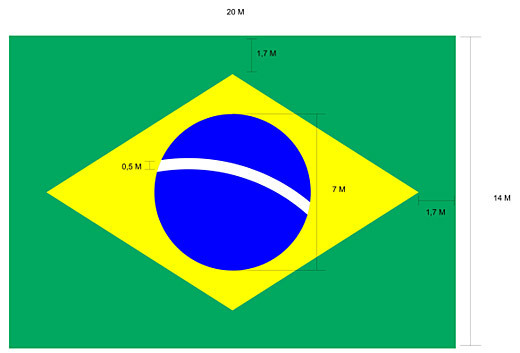 Bandeira do Brasil – parte 2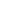 